Opracowała: Alina PawelecDane kontaktowe: tel. 508107535e-mail: alapawelec@wp.plTechnologia gastronomiczna z towaroznawstwem
klasa III B. sz. I stopniadata realizacji: 25.05.2020Temat: Charakterystyka potraw z mięsa duszonego.Zadania do wykonania:Przeczytaj tekst z podręcznika ze stron 167-169 (załącznik nr 1).Przepisz do zeszytu jedną, wybraną recepturę na potrawę z mięsa duszonego.Napisz, jakie znasz potrawy z mięsa duszonego.Proszę przesłać wykonane zadania na maila. Niektóre z nich będą oceniane.Powodzenia!Załącznik nr 1, strona 1: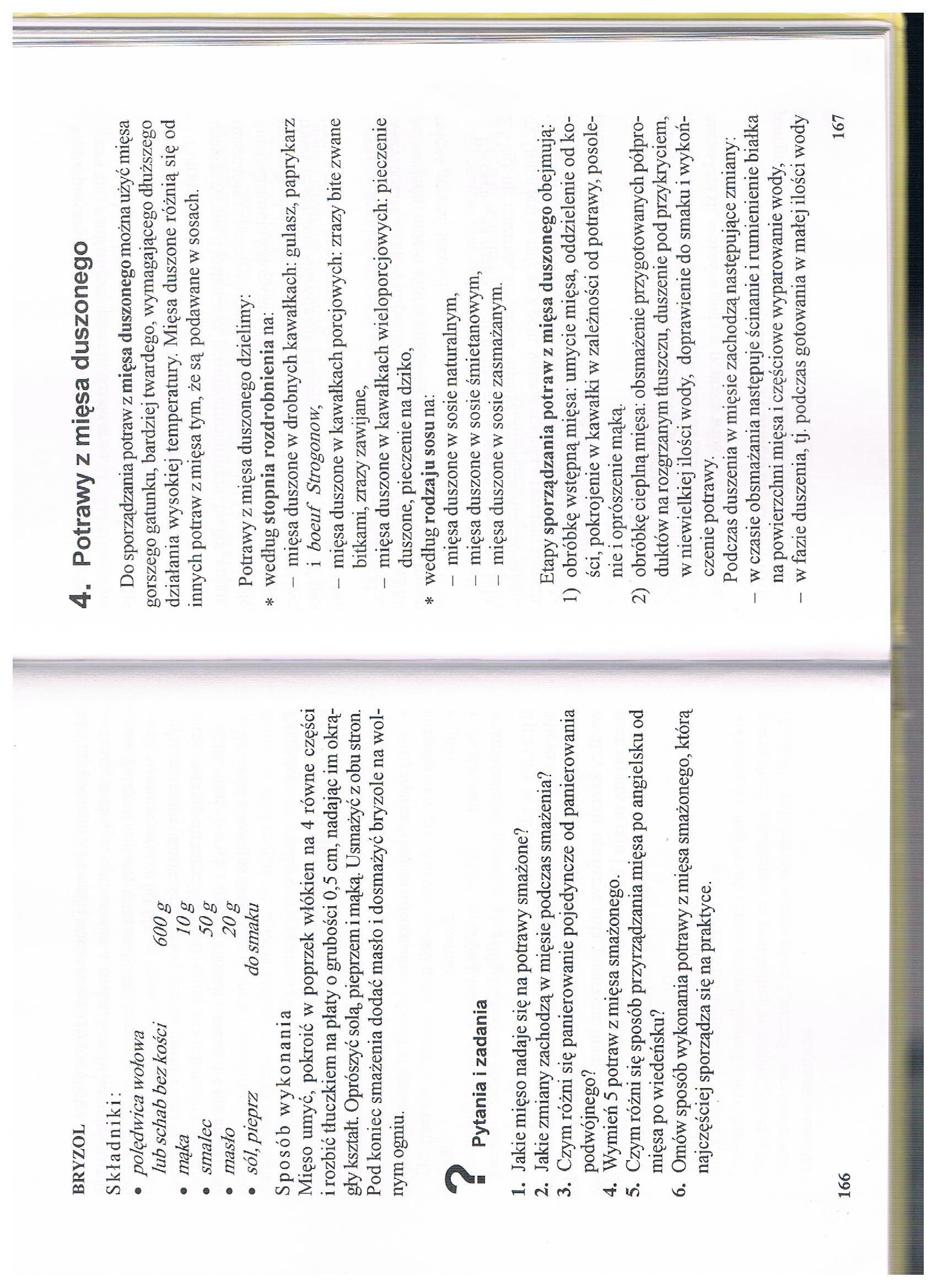 Załącznik nr 1, strona 2: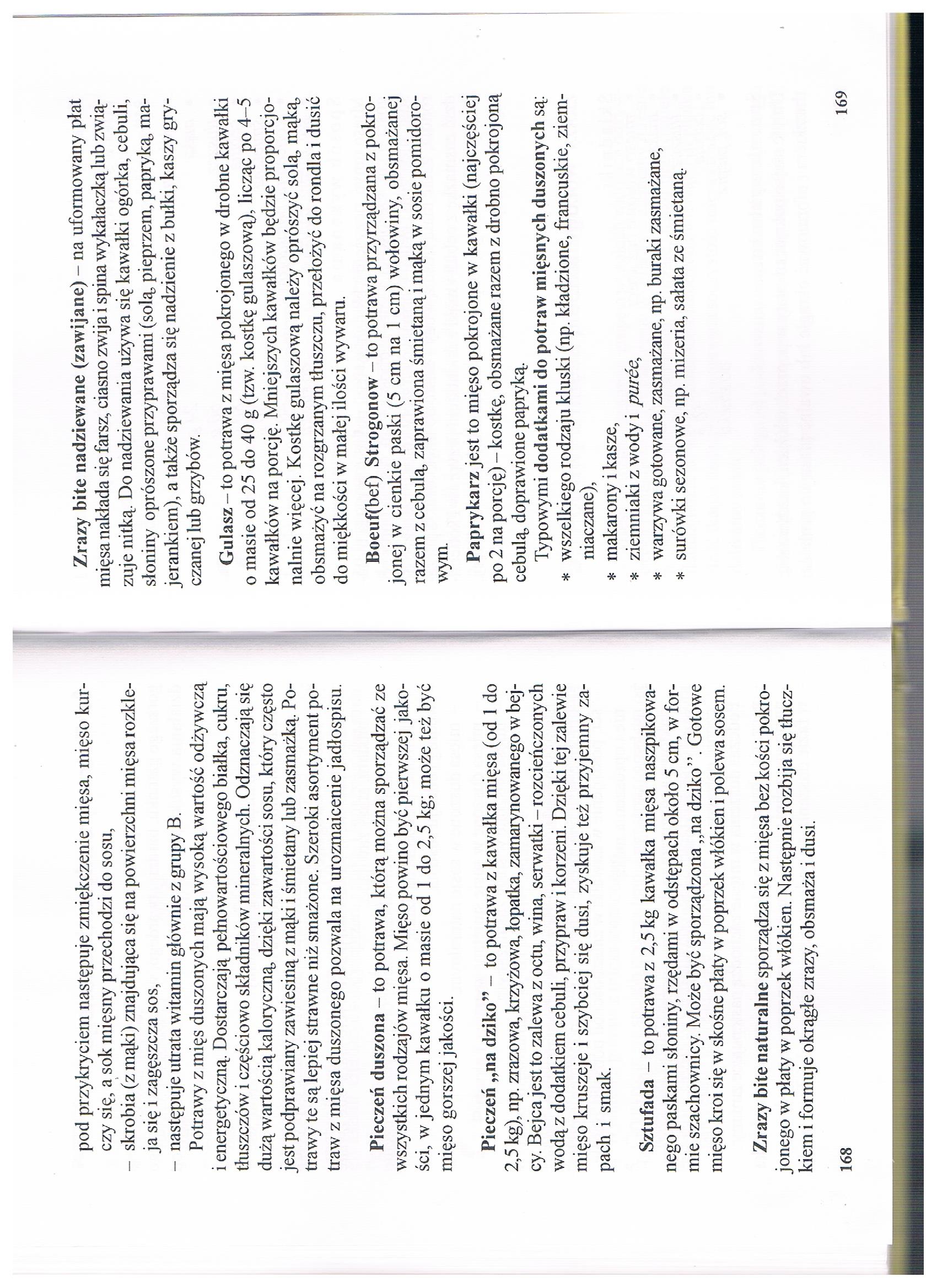 Opracowała: Alina PawelecDane kontaktowe: tel. 508107535e-mail: alapawelec@wp.plTechnologia gastronomiczna z towaroznawstwem
klasa III B. sz. I stopniadata realizacji: 29.05.2020Temat: Etapy sporządzania potraw z mięsa duszonego.Zadania do wykonania:Odpowiedz na pytania: 
a) jakie mięso nadaje się na potrawy duszone?
b) przypomnij sobie, co to jest „duszenie”.
c) jakie zmiany zachodzą podczas duszenia mięsa?
d) wymień dodatki najczęściej stosowane do mięs duszonych.Zapisz odpowiedzi w zeszycie przedmiotowym.Proszę przesłać wykonane zadania na maila. Niektóre z nich będą oceniane.Powodzenia!